Уважаемые коллеги!Компания «АЯК-Урал» приглашает вас на семинар для проектировщиков и технических специалистов«Новое поколение VRF-систем MDV: применимость, преимущества и программа подбора, особенности нового поколения VRF-систем  V6. Обзор модельного ряда чиллеров и фанкойлов MDV»Дата проведения: 13 марта 2019 г с 10.00-17.00Место проведения: г. Екатеринбург, ул. Мамина-Сибиряка, 111, в актовом зале Министерства строительства и развития инфраструктуры Свердловской области. Программа семинараСеминар проводит Зайцев Алексей, технический директор MDV, ГК «АЯК», г. Москва.Обязательная регистрация сайте: https://itc.jacural.com/seminar/Контакты организатора:Дистрибьюторская компания «АЯК-Урал»Тел.: (343) 278-93-24 (доб.300), сот. 8 950 555 60 99Email: itc@jac-ural.com, tev@jac-ural.com,Томилова Елена, директор по развитию ИТЦ, руководитель центра технических компетенцийОбщество с ограниченной ответственностью Дистрибьюторская компания «АЯК-Урал»620144, г. Екатеринбург, ул. 8-е Марта, д. 194,  литер «Д», 3 этаж, оф.41
ИНН: 6670383303, КПП: 667901001, ОГРН: 1126670022291ФИЛИАЛ "УРАЛЬСКИЙ" БАНКА ВТБ (ПАО) г. Екатеринбург: 
р/с: 40702810000630040816; к/с: 30101810765770000545; БИК 046577545тел/факс: (343) 278-93-24; (3452)65-89-08; (351) 277-90-26; (342)299-41-64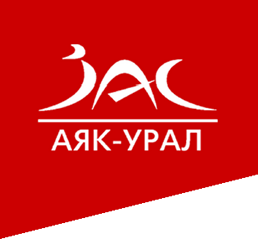 ВРЕМЯТЕМА ВЫСТУПЛЕНИЯ10.00-10.15 Регистрация участников. Приветственный кофе-брейк.10.15-12.00Вступительное слово, информация о компании. Новое поколение VRF-систем MDV. Обзор модельного ряда VRF MDV12.00-12.45Обед.12.45-14.00Наружные блоки V6/V6-i, комбинации, особенности конструкции и монтажа.Внутренние блоки, особенности конструкции и монтажа.14.00-14.10Перерыв.14.10-17.00Системы управления V6/V6-i.Работа с программой подбора для систем V6/V6-i.Применение модулей для подключения к испарителям приточных установок. Обзор модельного ряда чиллеров и фанкойлов MDV.17.00Вручение сертификатов.